武汉市第五医院伦理委员会委员履历表姓名李颢性别男出生年月出生年月1972年8月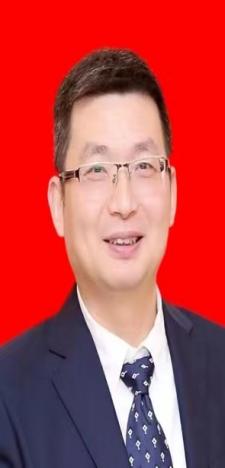 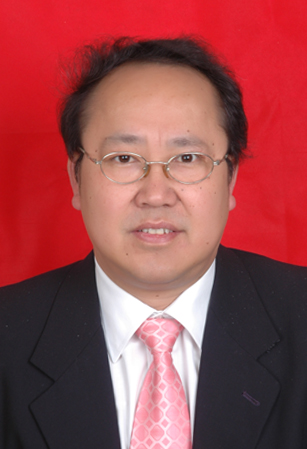 党派农工民主党民族汉籍贯籍贯湖北武汉工作单位武汉市第五医院武汉市第五医院武汉市第五医院职务职称职务职称泌尿外科主任、
主任医师 通讯地址武汉市第五医院泌尿外科武汉市第五医院泌尿外科武汉市第五医院泌尿外科武汉市第五医院泌尿外科武汉市第五医院泌尿外科武汉市第五医院泌尿外科邮编430050430050E-mailE-mail572752304@qq.com572752304@qq.com572752304@qq.com手机1350715311513507153115办公电话办公电话027-84812339027-84812339027-84812339个人简历1991.9-1996.6    湖北医科大学（现武汉大学医学院）临床医学专业1996.6-2006.10   汉阳铁路中心医院（现汉阳医院）外科、泌尿外科2006.10-至今     武汉市第五医院泌尿外科1991.9-1996.6    湖北医科大学（现武汉大学医学院）临床医学专业1996.6-2006.10   汉阳铁路中心医院（现汉阳医院）外科、泌尿外科2006.10-至今     武汉市第五医院泌尿外科1991.9-1996.6    湖北医科大学（现武汉大学医学院）临床医学专业1996.6-2006.10   汉阳铁路中心医院（现汉阳医院）外科、泌尿外科2006.10-至今     武汉市第五医院泌尿外科1991.9-1996.6    湖北医科大学（现武汉大学医学院）临床医学专业1996.6-2006.10   汉阳铁路中心医院（现汉阳医院）外科、泌尿外科2006.10-至今     武汉市第五医院泌尿外科1991.9-1996.6    湖北医科大学（现武汉大学医学院）临床医学专业1996.6-2006.10   汉阳铁路中心医院（现汉阳医院）外科、泌尿外科2006.10-至今     武汉市第五医院泌尿外科1991.9-1996.6    湖北医科大学（现武汉大学医学院）临床医学专业1996.6-2006.10   汉阳铁路中心医院（现汉阳医院）外科、泌尿外科2006.10-至今     武汉市第五医院泌尿外科1991.9-1996.6    湖北医科大学（现武汉大学医学院）临床医学专业1996.6-2006.10   汉阳铁路中心医院（现汉阳医院）外科、泌尿外科2006.10-至今     武汉市第五医院泌尿外科学术成果1、论文：TUEVP联合TURP治疗大体积前列腺增生症，输尿管镜碎石后上尿路大出血时应用过氧化氢二例，双镜联合二期治疗尿道球部断裂，Severe Acute Respiratory Syndrome Coronavirus 2 Infection in Renal Failure Patients: A Potential Covert Source of Infection，等2、主编、参编著作《泌尿外科疾病常规诊治与微创技术》等两部3、参与市级科研3项BMPER蛋白在梗阻性积水肾纤维化中的作用及机制探讨BMP2蛋白在梗阻性积水肾纤维化中的作用及相关机制，等1、论文：TUEVP联合TURP治疗大体积前列腺增生症，输尿管镜碎石后上尿路大出血时应用过氧化氢二例，双镜联合二期治疗尿道球部断裂，Severe Acute Respiratory Syndrome Coronavirus 2 Infection in Renal Failure Patients: A Potential Covert Source of Infection，等2、主编、参编著作《泌尿外科疾病常规诊治与微创技术》等两部3、参与市级科研3项BMPER蛋白在梗阻性积水肾纤维化中的作用及机制探讨BMP2蛋白在梗阻性积水肾纤维化中的作用及相关机制，等1、论文：TUEVP联合TURP治疗大体积前列腺增生症，输尿管镜碎石后上尿路大出血时应用过氧化氢二例，双镜联合二期治疗尿道球部断裂，Severe Acute Respiratory Syndrome Coronavirus 2 Infection in Renal Failure Patients: A Potential Covert Source of Infection，等2、主编、参编著作《泌尿外科疾病常规诊治与微创技术》等两部3、参与市级科研3项BMPER蛋白在梗阻性积水肾纤维化中的作用及机制探讨BMP2蛋白在梗阻性积水肾纤维化中的作用及相关机制，等1、论文：TUEVP联合TURP治疗大体积前列腺增生症，输尿管镜碎石后上尿路大出血时应用过氧化氢二例，双镜联合二期治疗尿道球部断裂，Severe Acute Respiratory Syndrome Coronavirus 2 Infection in Renal Failure Patients: A Potential Covert Source of Infection，等2、主编、参编著作《泌尿外科疾病常规诊治与微创技术》等两部3、参与市级科研3项BMPER蛋白在梗阻性积水肾纤维化中的作用及机制探讨BMP2蛋白在梗阻性积水肾纤维化中的作用及相关机制，等1、论文：TUEVP联合TURP治疗大体积前列腺增生症，输尿管镜碎石后上尿路大出血时应用过氧化氢二例，双镜联合二期治疗尿道球部断裂，Severe Acute Respiratory Syndrome Coronavirus 2 Infection in Renal Failure Patients: A Potential Covert Source of Infection，等2、主编、参编著作《泌尿外科疾病常规诊治与微创技术》等两部3、参与市级科研3项BMPER蛋白在梗阻性积水肾纤维化中的作用及机制探讨BMP2蛋白在梗阻性积水肾纤维化中的作用及相关机制，等1、论文：TUEVP联合TURP治疗大体积前列腺增生症，输尿管镜碎石后上尿路大出血时应用过氧化氢二例，双镜联合二期治疗尿道球部断裂，Severe Acute Respiratory Syndrome Coronavirus 2 Infection in Renal Failure Patients: A Potential Covert Source of Infection，等2、主编、参编著作《泌尿外科疾病常规诊治与微创技术》等两部3、参与市级科研3项BMPER蛋白在梗阻性积水肾纤维化中的作用及机制探讨BMP2蛋白在梗阻性积水肾纤维化中的作用及相关机制，等1、论文：TUEVP联合TURP治疗大体积前列腺增生症，输尿管镜碎石后上尿路大出血时应用过氧化氢二例，双镜联合二期治疗尿道球部断裂，Severe Acute Respiratory Syndrome Coronavirus 2 Infection in Renal Failure Patients: A Potential Covert Source of Infection，等2、主编、参编著作《泌尿外科疾病常规诊治与微创技术》等两部3、参与市级科研3项BMPER蛋白在梗阻性积水肾纤维化中的作用及机制探讨BMP2蛋白在梗阻性积水肾纤维化中的作用及相关机制，等委员签名